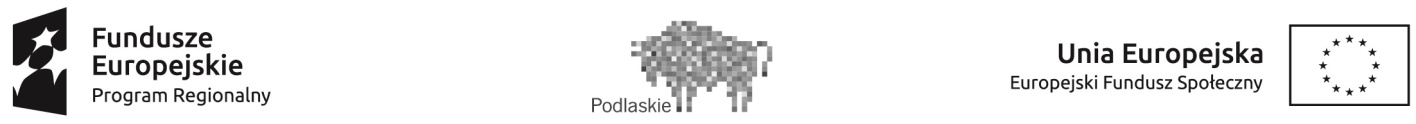 Białystok, 15.09.2017 r.Komunikat dotyczący konkursu nr RPPD.03.01.02-IZ.00-20-001/16ogłoszonego w ramach Działania 3.1, Kształcenie i edukacja Poddziałanie 3.1.2  Wzmocnienie atrakcyjności i podniesienie jakości oferty edukacyjnej w zakresie kształcenia ogólnego, ukierunkowanej na rozwój kompetencji kluczowychInstytucja Zarządzająca informuje, iż uchwałą nr 239/3241/2017 Zarządu Województwa Podlaskiego z dnia 12 września 2017 r. zwiększona została alokacja przeznaczona na konkurs i wynosi 32 250 000,00 PLN. W związku z podjętą uchwałą termin rozstrzygnięcia konkursu został przesunięty na grudzień 2017 r.